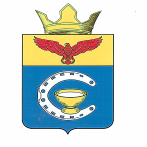 ВОЛГОГРАДСКАЯ ОБЛАСТЬПАЛЛАСОВСКИЙ МУНИЦИПАЛЬНЫЙ РАЙОН
 АДМИНИСТРАЦИЯ САВИНСКОГО  СЕЛЬСКОГО ПОСЕЛЕНИЯП О С Т А Н О В Л Е Н И Е«24» апреля 2020 год	                 с. Савинка	                                        № 41«О внесении изменений и дополнений в Постановление  № 99 от «04» декабря 2019 года «Об утверждении Административного регламентаисполнения муниципальной функции по осуществлениюмуниципального жилищного  контроля на территорииСавинского сельского поселения» (в редакции постановлений № 47 от «22» апреля 2019г., № 61 от «16» июля 2019г., № 80 от «04» октября 2019г.)        С целью приведения законодательства Савинского сельского поселения в соответствии с действующим законодательством, руководствуясь статьей 7 Федерального закона от 06 октября 2003 года № 131-ФЗ «Об общих принципах организации местного самоуправления в Российской Федерации», администрация Савинского сельского поселенияПОСТАНОВЛЯЕТ:       1.Внести изменения и дополнения  в постановление администрации Савинского сельского поселения  № 99 от «04» декабря  2019 года «Об утверждении Административного регламента исполнения муниципальной функции по осуществлению муниципального жилищного  контроля на территории Савинского сельского поселения» » (в редакции постановления № 47 от «22» апреля 2019г., № 61 от «16» июля 2019г., № 80 от «04» октября 2019г.) (далее- постановление):              1.1 Подпункт 3 пункта 3.1.7. Регламента изложить в следующей редакции:«3) приказ (распоряжение) руководителя органа уполномоченного органа местного самоуправления, изданный в соответствии с поручениями Президента Российской Федерации, Правительства Российской Федерации и на основании требования прокурора о проведении внеплановой проверки в рамках надзора за исполнением законов по поступившим в органы прокуратуры материалам и обращениям».      2.Контроль за исполнением настоящего постановления оставляю за собой.      3.Настоящее постановление вступает в силу со дня его официального опубликования (обнародования). Глава Савинского  сельского поселения                                                                    А.И.Конев Рег. № __ /2020г. 